ГУО “Средняя школа № 4 г. Пружаны”Оздоровительный лагерь “Солнышко”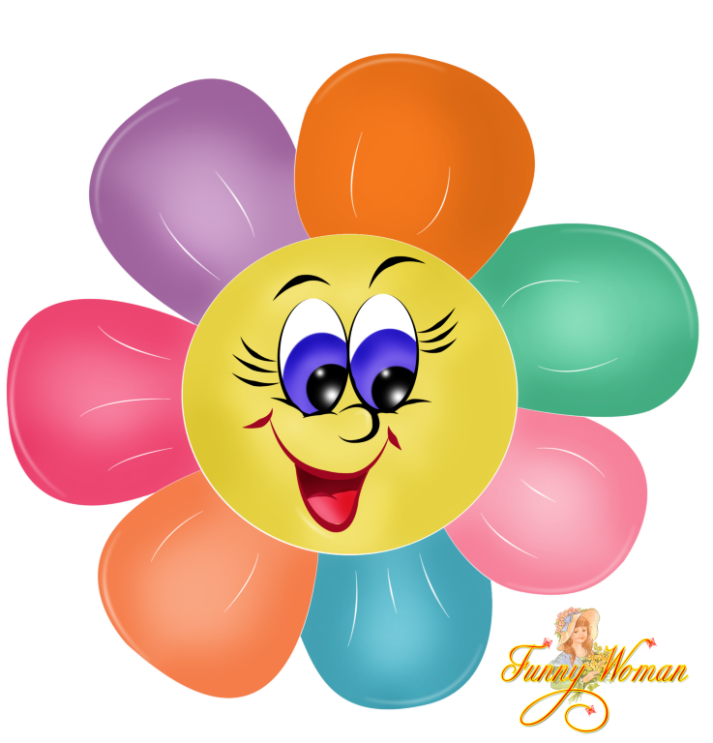 Пятый день – День духовно-нравственного воспитания прошёл под девизом:     Хочу порадовать  любого кто поймёт,     Кто улыбнётся мне в ответ своей улыбкой.И тихо к каждому пусть в дом войдёт удача маленькой волшебной рыбкой.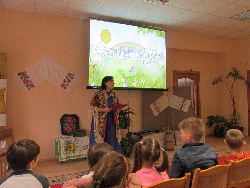        Увлекательное мероприятие «Сказочная карусель» прошло в детской библиотеке. Ребята отправились в необыкновенное путешествие по сказкам. Сказочные герои встречали их с интересными заданиями. Это отгадывание загадок, героев, событий. Ребята участвовали очень активно и оказались отличными знатоками сказок. Конкурс  «Музыкальный калейдоскоп» перенёс ребят в мир музыки. И здесь ребята проявили себя хорошо. Лучшие получили призы. К миру живой природы ребята приобщились в живом уголке ЦДТМ, где расширили свои знания о представителях животного мира, познакомились с  их особенностями, получили знания по уходу за обитателями живого уголка. В лагере проводилась беседа о правилах поведения в общественных местах, много говорили о добре и зле. Ребята сделали правильные выводы о том, что такое хорошо и что такое плохо.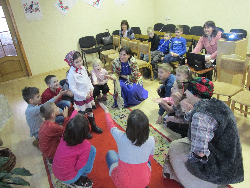 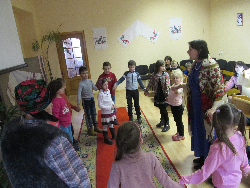 Редакторы: Грищук Е., Чуракова А., Березин А.